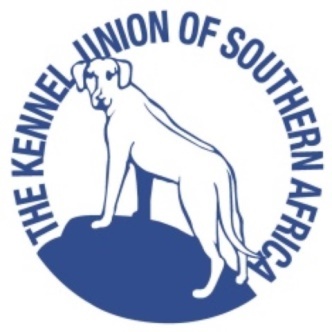 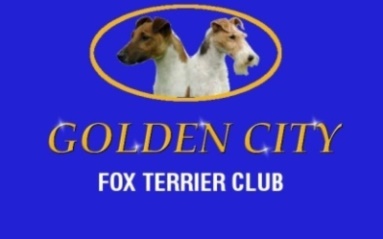 3rd  CHAMPIONSHIP SHOW 2020VENUE;                 GOLDFIELDS SHOWGROUNDS,  BEDFORDVIEWTIME:                     10H00DATE:                      12 April 2020JUDGES:Breed:  MR E. PICKERING    (Australia)		Child and Junior Handlers,   Open HandlersENQUIRIES:           YVONNE MURGATROYD.  0725050665/011 7563591goldencity.ftc@gmail.comENTRIES CLOSE:     1 April  2020ENTRIES TO:            gcftcentries@gmail.comNOTE NEW EMAIL ADDRESS FOR ENTRIESENTRY FEES:            R120.00 for first three dogs, R80.00 thereafter.		R10.00  Challenge Classes.BANK DETAILS:       STANDARD BANK, KEY WEST.   ACC: 015542955   Bank Code: 015841    Please add R18.00 for cash deposits.CATALOGUE            R30.00 to be paid with entriesCLASSES:   Baby Puppy* (4-6 months)  Minor Puppy (6-9 months)  Puppy (9-12                                                      Months)  Junior, Graduate,  S.A Bred, Open, Champions  ,Veterans,  Neuter*CHALLENGE CLASSES:   Sire/Dam & ProgenyChild and Junior Handlers,   Open HandlersORDER OF JUDGING:	    On completion of breed classes (Except Baby Puppy) Best of Breed will be judged, followed by                                    	 Best in Show, Best Puppy,  Best Junior, Best SA Bred, Best Veteran, thereafter Baby Puppy Dog and Bitch classes will be Judged, followed by Best Baby Puppy And  Best Neuter.*Not eligible for CC or BOBCHILD, JUNIOR AND OPEN HANDLERS WILL BE JUDGED  BEFORE BREED CLASSES COMMENCE.CHAIRMAN:                    Mr A. SheasbySECRETARY:                    Mrs Y. Murgatroyd        VICE CHAIRMAN:           Mr F SephtonTREASURER:                   Mrs G MaxtedSHOW MANAGER:         Mr. A SheasbyVET ON CALL:                  DR. R. EhrlichPLEASE NOTE
Only dogs with a KUSA Registration Number are eligible to enter shows and those dogs which have been given showing clearance from the KUSA office for this show.

Exhibit numbers may be collected from the show office on the first day for all events or prior to the commencement of judging at each show.Bitches in season are permitted, but exhibitors should show respect for others.
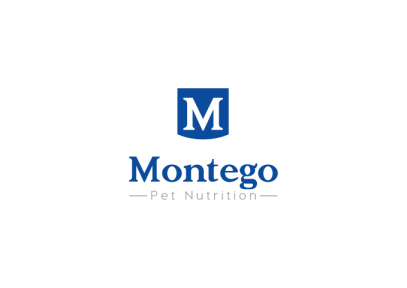 THIS SHOW/EVENT WILL BE HELD UNDER THE RULES & REGULATIONS OF THE KENNEL UNION OF SOUTHERN AFRICA"All exhibitors are personally responsible for the control of their dogs at all times and shall be personally liablefor any claims which may be made in respect of injuries which may arise or be caused by their dogs."
The mating of bitches within the precincts of the Show is forbidden.
Puppies under four (4) months are not eligible for competition.
The committee reserves the right to appoint other judges.
The committee reserves the right to withdraw judging contracts and to combine groups.
All dogs are to be kept on leash at all times
Conditions attracting immediate disqualification are set out in Reg. 4 of Schedule 4 and Reg. 31 of Schedule 3RIGHT OF ADMISSION IS RESERVED.